Publicado en Madrid / Barcelona el 18/07/2019 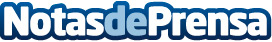 Veritas hace posible la secuenciación del Genoma Completo y su interpretación por menos de 1.000€myGenome Standard, herramienta clave en el cuidado preventivo de la salud, se comercializa por 995 euros, constituyendo una versión simplificada de su test más completo, myGenome Premium. La diferencia fundamental entre ambos es el número de genes objeto de análisis e interpretación. La prueba ofrece información sobre más de 200 enfermedades hereditarias, seleccionadas por su accionabilidad con el fin de prevenir enfermedadesDatos de contacto:María de la Plaza620059329Nota de prensa publicada en: https://www.notasdeprensa.es/veritas-hace-posible-la-secuenciacion-del Categorias: Nacional Medicina Industria Farmacéutica Sociedad Madrid Cataluña Medicina alternativa http://www.notasdeprensa.es